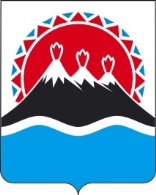 УСТЬ-БОЛЬШЕРЕЦКАЯ 
ТЕРРИТОРИАЛЬНАЯ ИЗБИРАТЕЛЬНАЯ КОМИССИЯ
с возложенными полномочиями Избирательной комиссии
Озерновского городского поселенияПОСТАНОВЛЕНИЕс.Усть-Большерецк

О возложении полномочий Озерновской окружной избирательной комиссии избирательного округа № 1 по подготовке и проведению выборов депутатов Собрания депутатов Озерновского городского поселения четвёртого созыва 
на участковую избирательную комиссиюВ соответствии с частью 9 статьи 20 Федерального закона "Об основных гарантиях избирательных прав и права на участие в референдуме граждан Российской Федерации", частью 1 статьи 23 Закона Камчатского края «О выборах депутатов представительных органов муниципальных образований в Камчатском крае», Усть-Большерецкая территориальная избирательная комиссия	п о с т а н о в л я е т:1. Возложить полномочия Озерновской окружной избирательной комиссии избирательного округа №1 по подготовке и проведению выборов депутатов Собрания депутатов Озерновского городского поселения четвёртого созыва на участковую избирательную комиссию избирательного участка № 138. 2. Направить настоящее постановление в участковую избирательную комиссию избирательного участка №138.3. Опубликовать настоящее Постановление в еженедельной районной газете «Ударник».

ПредседательУсть-Большерецкой территориальнойизбирательной комиссии	Л.Н. УтенышеваСекретарьУсть-Большерецкой территориальнойизбирательной комиссии	Н.Н. Бокова«25»июня2020 г№88/395